Improving Your Ally Score for Google DocsChecklist for Improving your Ally scoreWhile creating website content it is crucial to consider accessibility. There are a few basic steps that should be followed in order to assure your Ally score is increased: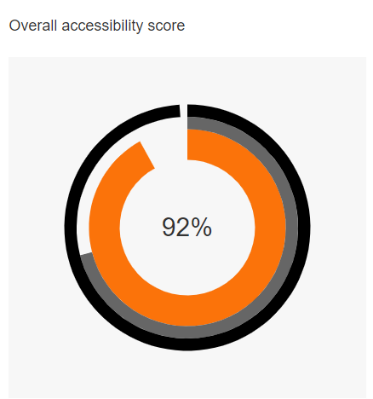 Add built-in Headings to document and do not skip numbers (e.g. jumping from Heading 1 to Heading 3) 
Use built-in List options (e.g. bullets or numbers) 
Links should be descriptive text 
Add Alt Text for all images 
Define Table Headers and simplify Tables as much as possible
Use the built-in accessibility checker     Helpful Information:Blackboard WCM Accessibility HelpMake your document or presentation more accessible - Google Docs Editors HelpSample Table: This is Page 2This is Page 3Day of the WeekStart TimeEnd TimeMonday8:05 AM3:05 PMTuesday8:05 AM3:05 PMWednesday10:05 AM3:05 PM